12 липня 2021 року 		             с. Гора			           	№ 71Про скликання чергової сесії Гірської сільської ради Відповідно до п.8 ч.4 ст.42, ч. 7 та 10 ст. 46 Закону України «Про місцеве самоврядування в Україні» та регламенту роботи Гірської сільської ради VІІІ скликання:Скликати засідання чергової сесії Гірської сільської ради на 22 липня 2021 року о 10-00 годині.Пленарне засідання чергової сесії Гірської сільської ради провести за адресою: с. Ревне, вул. Шкільна, 24, в приміщенні Ревнівської ЗОШ І-ІІІ ступенів (актова зала).На розгляд пленарного засідання винести питання:1) Про затвердження звіту про виконання бюджету Гірської сільської територіальної громади за І півріччя 2021 року.2) Про внесення змін до рішення Гірської сільської ради від 24.12.2021 року № 94-4-VІІІ «Про затвердження бюджету Гірської сільської територіальної громади на 2021 рік».3) Про внесення змін до рішення Гірської сільської ради від 24 грудня 2020 року № 110-4-VІІІ «Про затвердження Програми врегулювання чисельності безпритульних тварин на території Гірської сільської ради на 2021-2025 роки»4) Про прийняття права замовника по виконанню робіт «Капітальний ремонт дорожнього покриття по вулиці Щаслива в селі Гора Бориспільського району, Київської області»5) Про затвердження Статуту КНП «БРЦПНСД»6) Про затвердження Програми підтримки батальйону патрульної поліції у місті Бориспіль управління патрульної поліції у Київській області Департаменту патрульної поліції на 2021 рік.7) Про створення Ревненського відділення стаціонарного догляду для постійного або тимчасового перебування та надання соціальних послуг8) Про затвердження Положення про мобільну бригаду соціально-психологічної допомоги особам, які постраждали від домашнього насильства та/або насильство за ознакою статі Комунального закладу «Ревненського відділення стаціонарного догляду для постійного або тимчасового перебування та надання соціальних послуг» Гірської сільської ради Бориспільського району Київської області.9) Про затвердження Положення про притулок для осіб, які постраждали від домашнього насильства та/або насильства за ознакою статі Комунального закладу «Ревненського відділення стаціонарного догляду для постійного або тимчасового перебування та надання соціальних послуг» Гірської сільської ради Бориспільського району Київської області.10) Про затвердження Переліку соціальних послуг, умови та порядок їх надання структурними підрозділами Гірської сільської ради11) Про затвердження Програми «Надання соціальних гарантій фізичним особам, які надають соціальні послуги громадянам похилого віку, інвалідам, дітям-інвалідам, хворим, які не здатні до самообслуговування і потребують сторонньої допомоги на непрофесійній основі на 2021 рік »12) Про створення Комунального закладу «Гірський центр культури та дозвілля» Гірської сільської ради Бориспільського району Київської області.13) Про затвердження Положення про муніципальну охорону виконавчого комітету Гірської сільської ради.14) Про внесення змін в рішення Гірської сільської ради від 24.06.2021 № 467-16-VІІІ «Про вхід до складу засновників Комунального некомерційного підприємства Бориспільської районної ради Київської області «Бориспільський районний центр первинної медико-санітарної допомоги»15) Про внесення змін в рішення Гірської сільської ради від 24.06.2021 № 468-16-VІІІ «Про вхід до складу засновників Комунального некомерційного підприємства Бориспільської районної ради та Бориспільської міської ради Київської області «Бориспільська багатопрофільна лікарня інтенсивного лікування» 16) Про надання згоди на проведення будівельних робіт по об’єкту «Капітальний ремонт ДНЗ «Берізка» по вул. Тургенєва, 5 в с. Гора Бориспільського району Київської області17) Про надання згоди на проведення будівельних робіт по об’єкту «Будівництво середньої загальноосвітньої школи І-ІІІ ступенів на 24 класи (600 учнів) по вул. Центральна, 3 в с. Гора Бориспільського району Київської області»  18) Земельні питання4. Секретарю сільської ради оприлюднити це розпорядження та повідомити депутатів про дату, час та місце проведення сесії сільської ради. Сільський голова                                                                        Роман ДМИТРІВГІРСЬКА СІЛЬСЬКА РАДАБОРИСПІЛЬСЬКОГО РАЙОНУ КИЇВСЬКОЇ ОБЛАСТІР О З П О Р Я Д Ж Е Н Н Я 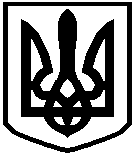 